СЕРВИС самостоятельной регистрации налогоплательщиков в системе сдачи налоговой отчетности1. Зайти на сайт ФНС России. 1. Зайти на сайт ФНС России. Нажать кнопку «все сервисы».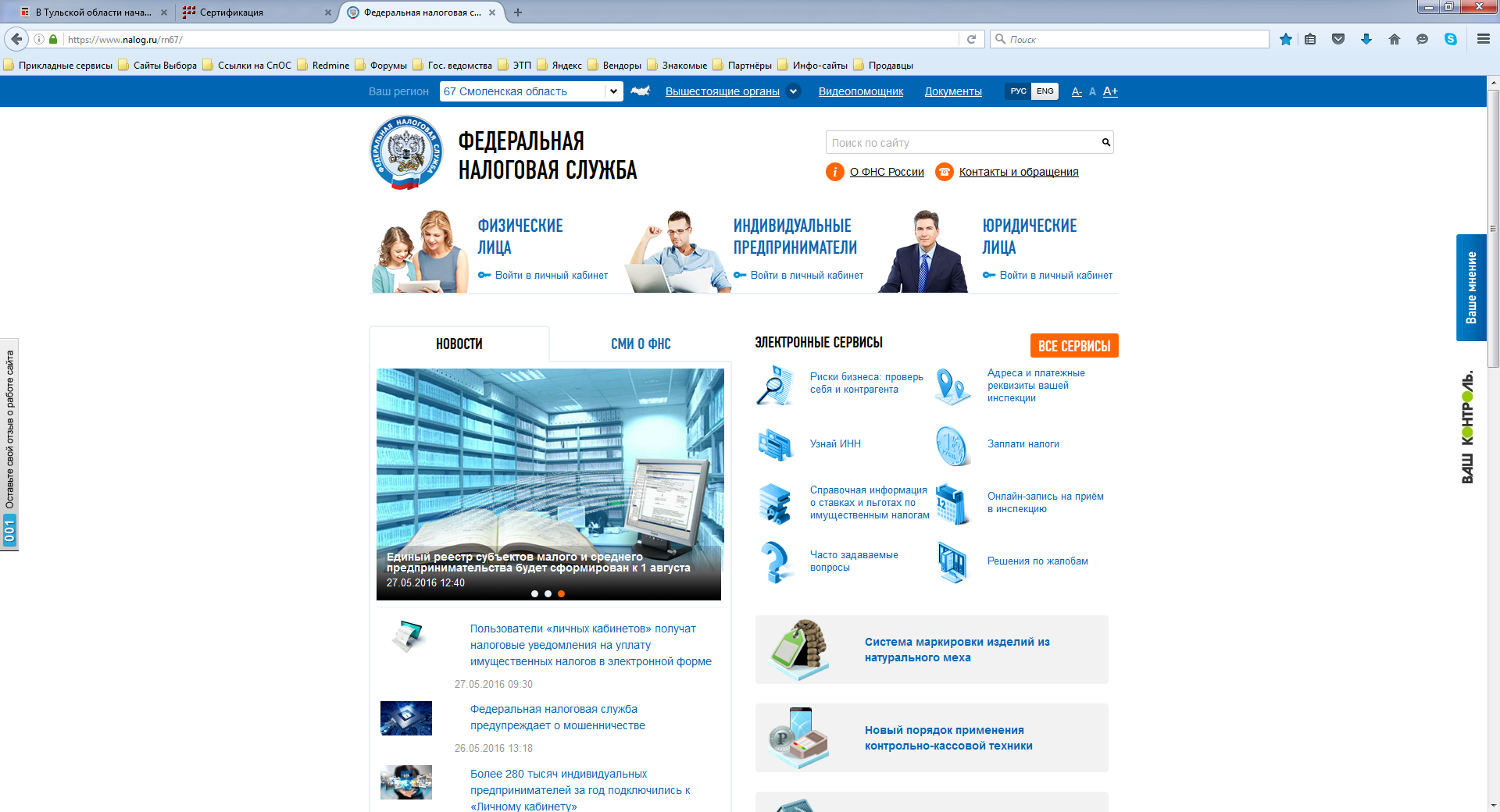 2. На странице «Электронные сервисы» найти (ниже в левой колонке) «Сервис получения идентификатора абонента» (https://service.nalog.ru/reg/Account/Login?ReturnUrl=%2freg%2fReg443%2fIndex).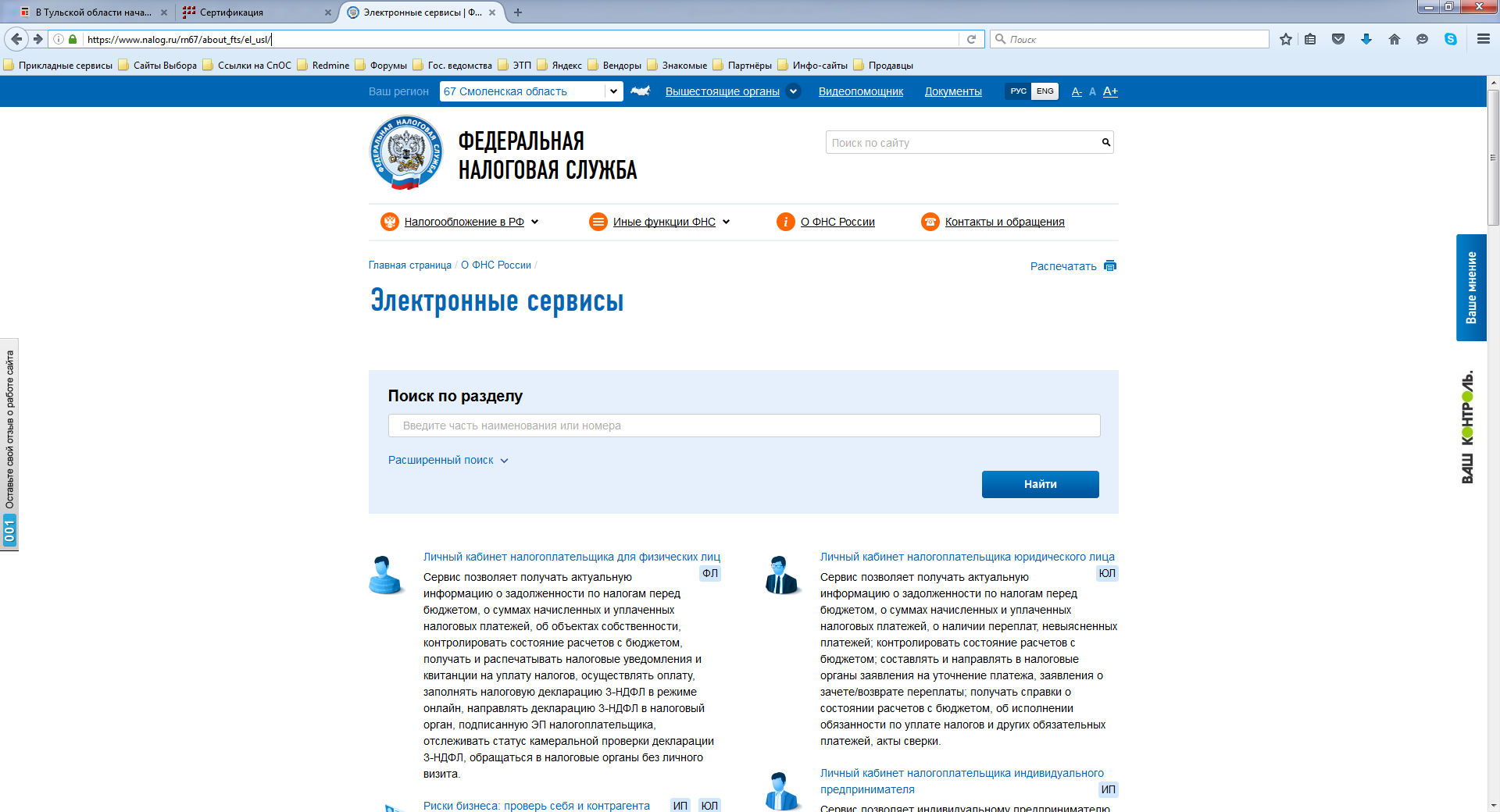 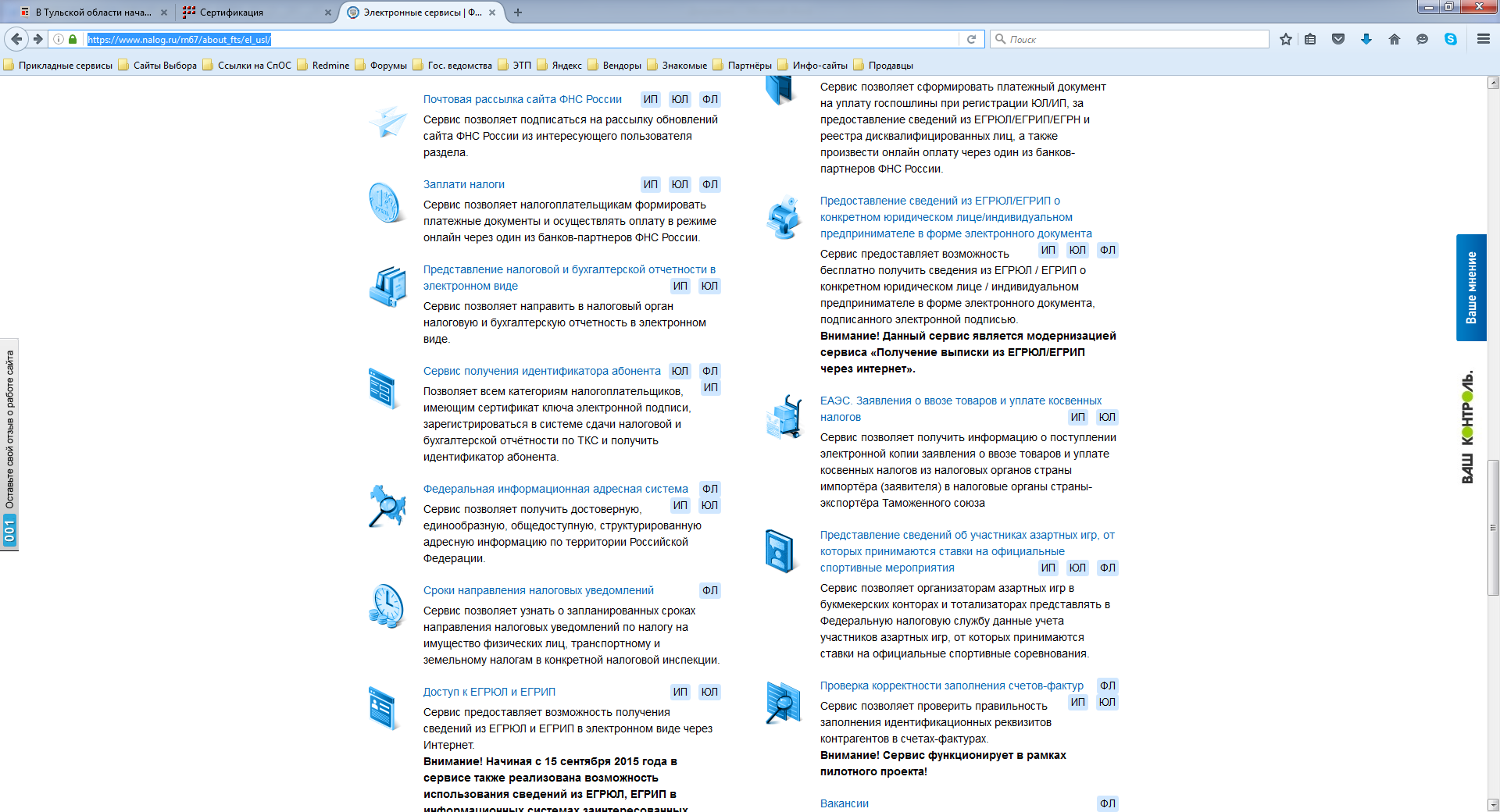 3. Нажать ссылку «Регистрация».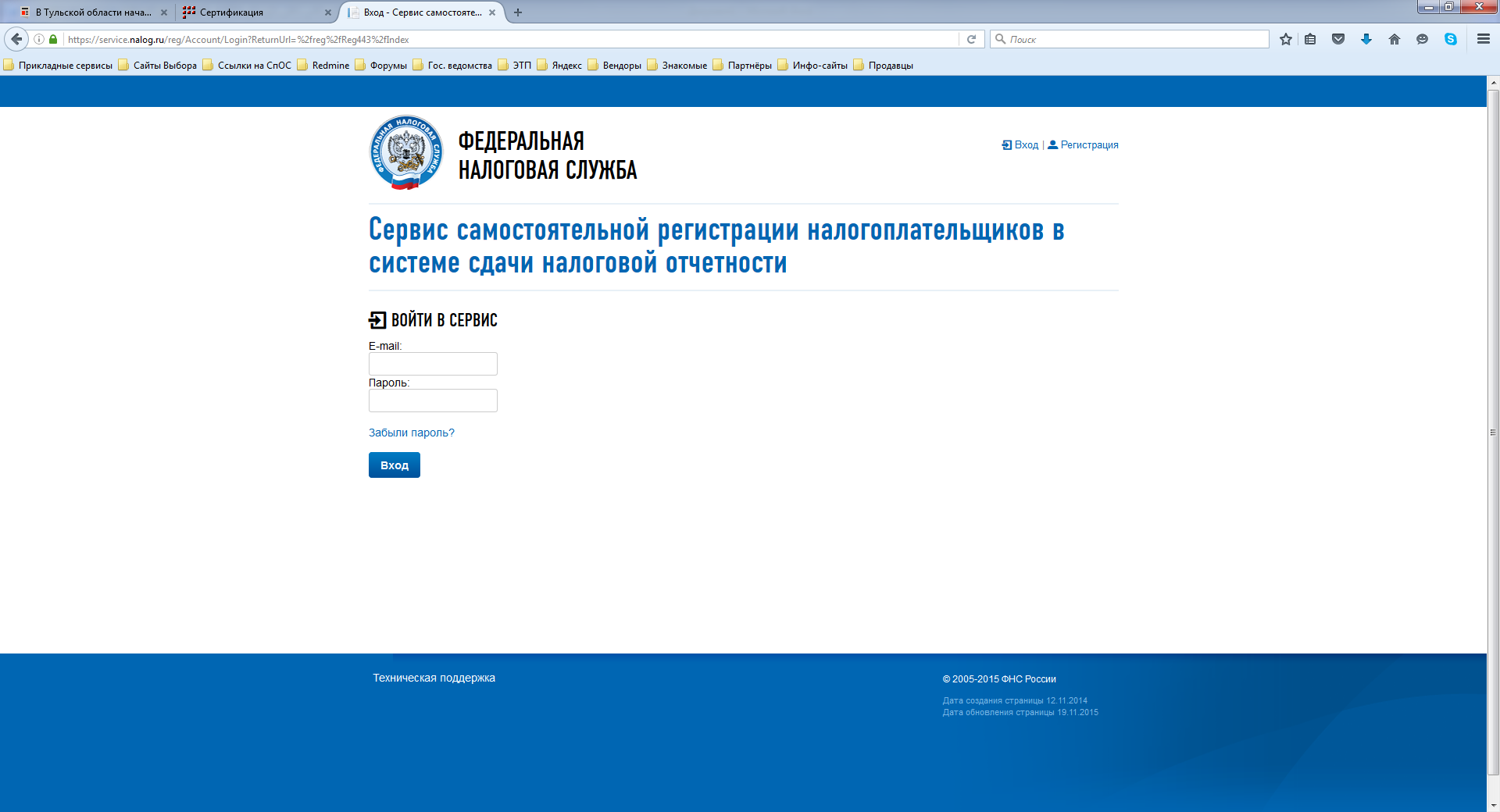 4. Ввести необходимые данные: адрес электронной почты (реальный), пароль (запомнить или записать). Нажать кнопку «Зарегистрировать».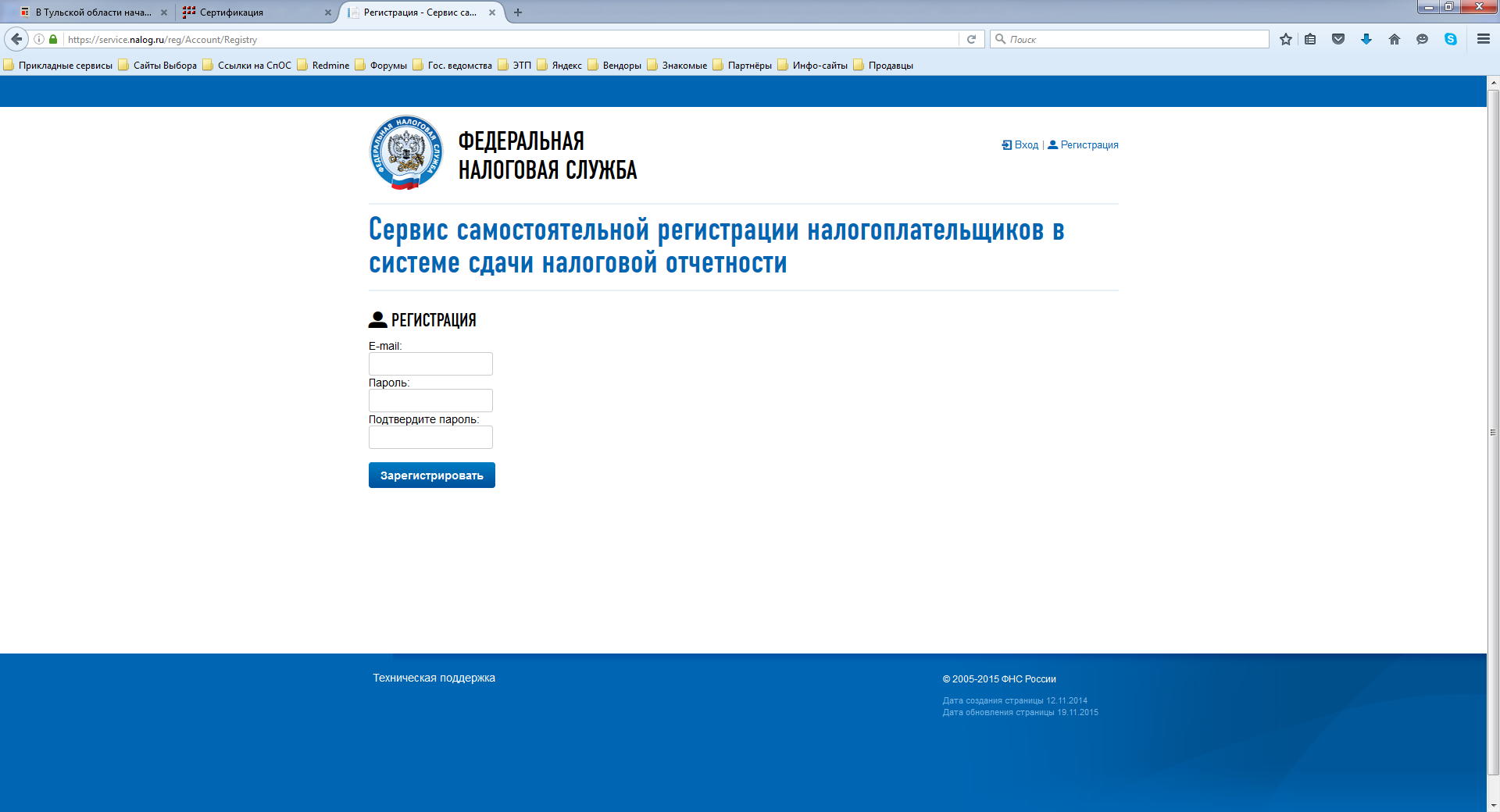 5. На указанный ящик электронной почты сайт пришлёт активационную ссылку. По ней войти в окно регистрации личного сертификата. Далее выполнить все действия по регистрации личного сертификата (введя необходимую информацию) и получить идентификатор абонента (личный код налогоплательщика), который и использовать при сдаче отчётности в электронном виде.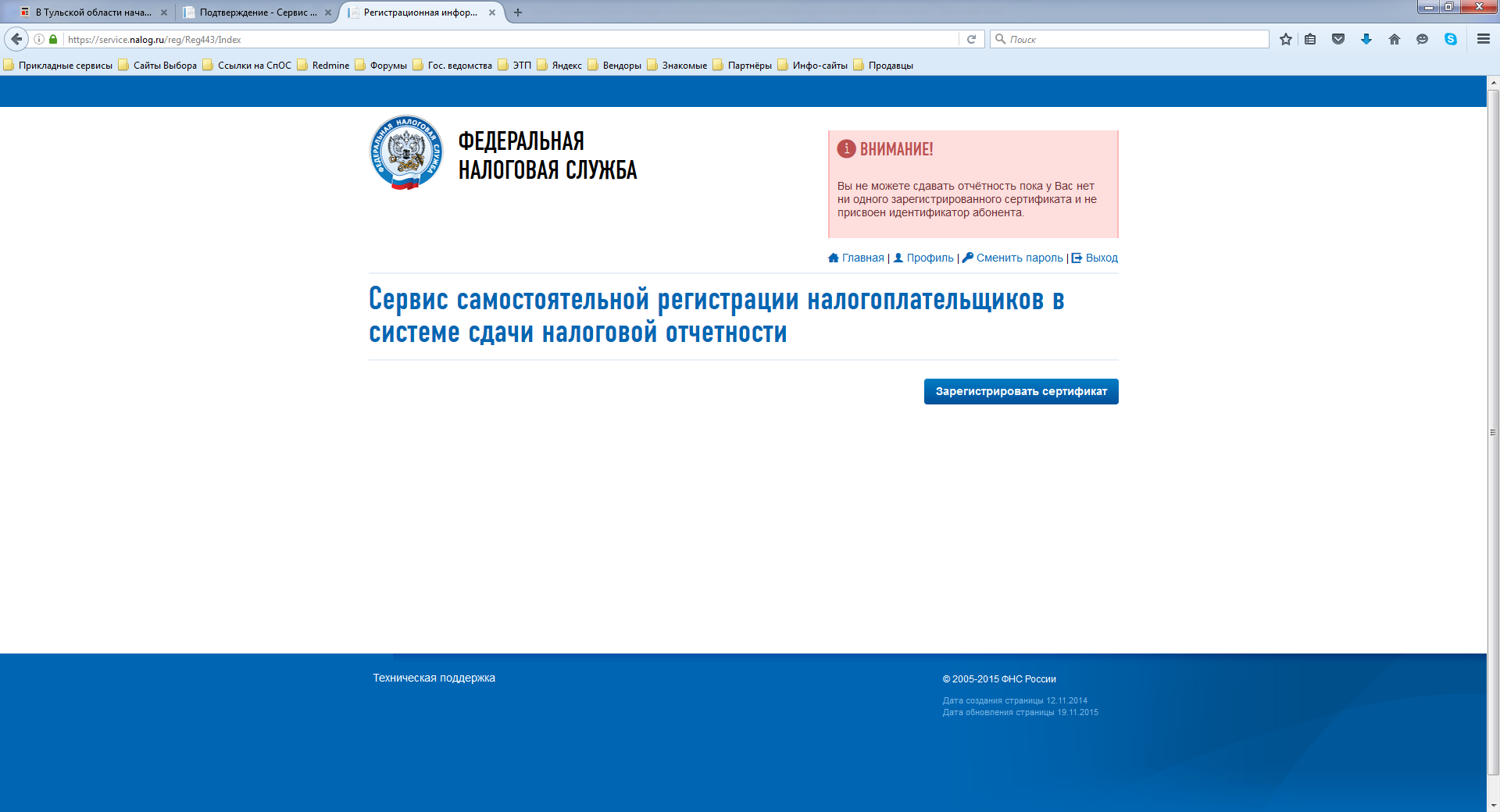 